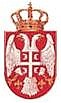              Република Србија  МИНИСТАРСТВО ПРИВРЕДЕ       Број: 404-02-238/2017-02           6. октобар 2017. године                   Б е о г р а дОДГОВОР НА ЗАХТЕВ ЗА ДОДАТНЕ ИНФОРМАЦИЈЕ И ПОЈАШЊЕЊАКОНКУРСНЕ ДОКУМЕНТАЦИЈЕ ЗА ЈАВНУ НАБАВКУ БРОЈ 132/2017НАБАВКА МУЛТИФУНКЦИОНАЛНИХ УРЕЂАЈАПоводом захтева потенцијалног понуђача за додатне информације и појашњења конкурсне документације за јавну набавку број 132/2017 за набавку мултифункционалних уређаја, дајемо следећи одговор:Питање: У Техничкој спецификацији за јавну набавку мултифункционалних уређаја детаљно су описане карактеристике тражених уређаја.Овом опису одговара само један модел – произвођач (Canon IR 4251).Подносилац захтева сматра да је на овај начин ограничена конкуренција и грубо прекршен ЗЈН.	Да би повећали конкуренцију и испоштовали ЗЈН, односно омогућили још неким понуђачима да учествују у наведеној набавци, предлаже да се избаци захтев из тражених функција скенирања: Scan – to – Web DAV.Одговор: Техничке карактеристике тражених уређаја детаљно су описане на страни 5. и 6. конкурсне документације и омогућавају понуђачима да припреме одговарајуће и прихватљиве понуде.Тражене техничке карактеристике нису такве да одговарају само једном моделу – произвођечу, како то наводи подносилац захтева, већ постоји више произвођача уређаја и модела који подржавају WebDAV протокол, односно Scan to WebDAV функционалност. Те карактеристике су засноване на објективним потребама наручиоца и та функција омогућава, између осталог, управљање особинама (properties) и верзијама скенираног документа, те због тога представља важну особину уређаја.Из наведених разлога наручилац остаје при траженим техничким карактеристикама и конкурсна документација се неће мењати у том делу, као ни рок за подношење понуда.